學生事務處課外活動組留存聯 編號：＿＿＿＿國立東華大學2016校慶系列活動─園遊會場地使用費收據國立東華大學學生事務處課外活動組已收到                              系/所/社團/單位 所繳交參加本校2016校慶園遊會場地使用費(含配電費)新台幣共  壹仟元 整。                                   社團攤位收執聯 編號：＿＿＿＿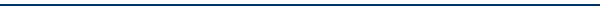 國立東華大學2015校慶系列活動─園遊會場地使用費收據    國立東華大學學生事務處課外活動組已收到______________________所繳交參加本校2016年11月16日校慶園遊會之場地使用費(含配電費)新台幣共壹仟元整。本攤位不得轉讓他人，並請申請人確實於現場，若有違規經查屬實，則保證金不予退費，未來相關活動亦不予以優惠。退費規定：場地使用費：活動前二週(11/02含)申請退費者退場地使用費全額； 活動前一週(11/09含)申請退費者退場地使用費1/2；活動前五天(11/11含)申請退費者不予退費。保證金：食品稽查，違規第一次：規勸。食品稽查，違規第二次：扣保證金250元。食品稽查，違規第三是：保證金500元不退還。攤商說明暨攤位抽籤會時間：105年11月04日(五)18:00-20:00地點：花師A109請每攤位派一～二名代表參與。申請人簽名:　　　　　　　　      課外活動組(章):